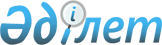 О переименовании улицРешение акима села Кобетей Нуринского района Карагандинской области от 23 ноября 2018 года № 1. Зарегистрировано Департаментом юстиции Карагандинской области 12 декабря 2018 года № 5060
      В соответствии с Законом Республики Казахстан от 23 января 2001 года "О местном государственном управлении и самоуправлении в Республике Казахстан", Законом Республики Казахстан от 8 декабря 1993 года "Об административно-территориальном устройстве Республики Казахстан" и заключением Карагандинской областной ономастической комиссии от 30 мая 2018 года, аким села Кобетей Нуринского района РЕШИЛ:
      1. Переименовать улицы села Кобетей Нуринского района:
      1) улицу Черниговский в улицу Тәуелсіздік;
      2) улицу Степной в улицу Орталық;
      3) улицу Заводская в улицу Достық;
      4) улицу Белорусская в улицу Жағалау.
      2. Контроль за исполнением настоящего решения оставляю за собой.
      3. Настоящее решение вводится в действие по истечении десяти календарных дней после дня первого официального опубликования.
					© 2012. РГП на ПХВ «Институт законодательства и правовой информации Республики Казахстан» Министерства юстиции Республики Казахстан
				
      Аким села

Х. Бикенов
